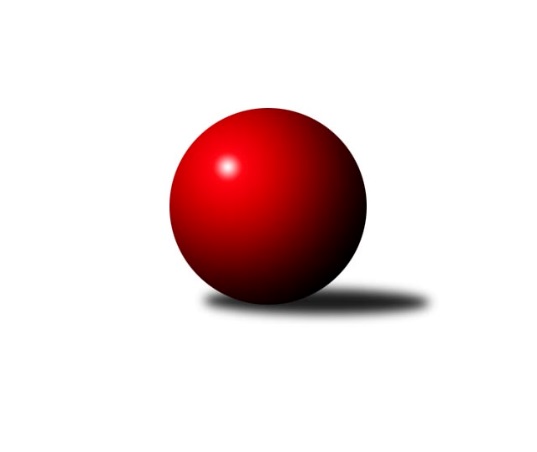 Č.1Ročník 2021/2022	19.5.2024 Východočeská soutěž skupina A 2021/2022Statistika 1. kolaTabulka družstev:		družstvo	záp	výh	rem	proh	skore	sety	průměr	body	plné	dorážka	chyby	1.	Milovice B	1	1	0	0	14 : 2 	(6.5 : 5.5)	2523	2	1756	767	42	2.	Nová Paka C	1	1	0	0	12 : 4 	(6.0 : 6.0)	2417	2	1775	642	72	3.	Červený Kostelec C	0	0	0	0	0 : 0 	(0.0 : 0.0)	0	0	0	0	0	4.	České Meziříčí B	1	0	0	1	4 : 12 	(6.0 : 6.0)	2376	0	1692	684	66	5.	Dobruška B	1	0	0	1	2 : 14 	(5.5 : 6.5)	2462	0	1747	715	53Tabulka doma:		družstvo	záp	výh	rem	proh	skore	sety	průměr	body	maximum	minimum	1.	Milovice B	1	1	0	0	14 : 2 	(6.5 : 5.5)	2523	2	2523	2523	2.	Červený Kostelec C	0	0	0	0	0 : 0 	(0.0 : 0.0)	0	0	0	0	3.	Dobruška B	0	0	0	0	0 : 0 	(0.0 : 0.0)	0	0	0	0	4.	Nová Paka C	0	0	0	0	0 : 0 	(0.0 : 0.0)	0	0	0	0	5.	České Meziříčí B	1	0	0	1	4 : 12 	(6.0 : 6.0)	2376	0	2376	2376Tabulka venku:		družstvo	záp	výh	rem	proh	skore	sety	průměr	body	maximum	minimum	1.	Nová Paka C	1	1	0	0	12 : 4 	(6.0 : 6.0)	2417	2	2417	2417	2.	Milovice B	0	0	0	0	0 : 0 	(0.0 : 0.0)	0	0	0	0	3.	České Meziříčí B	0	0	0	0	0 : 0 	(0.0 : 0.0)	0	0	0	0	4.	Červený Kostelec C	0	0	0	0	0 : 0 	(0.0 : 0.0)	0	0	0	0	5.	Dobruška B	1	0	0	1	2 : 14 	(5.5 : 6.5)	2462	0	2462	2462Tabulka podzimní části:		družstvo	záp	výh	rem	proh	skore	sety	průměr	body	doma	venku	1.	Milovice B	1	1	0	0	14 : 2 	(6.5 : 5.5)	2523	2 	1 	0 	0 	0 	0 	0	2.	Nová Paka C	1	1	0	0	12 : 4 	(6.0 : 6.0)	2417	2 	0 	0 	0 	1 	0 	0	3.	Červený Kostelec C	0	0	0	0	0 : 0 	(0.0 : 0.0)	0	0 	0 	0 	0 	0 	0 	0	4.	České Meziříčí B	1	0	0	1	4 : 12 	(6.0 : 6.0)	2376	0 	0 	0 	1 	0 	0 	0	5.	Dobruška B	1	0	0	1	2 : 14 	(5.5 : 6.5)	2462	0 	0 	0 	0 	0 	0 	1Tabulka jarní části:		družstvo	záp	výh	rem	proh	skore	sety	průměr	body	doma	venku	1.	Červený Kostelec C	0	0	0	0	0 : 0 	(0.0 : 0.0)	0	0 	0 	0 	0 	0 	0 	0 	2.	Milovice B	0	0	0	0	0 : 0 	(0.0 : 0.0)	0	0 	0 	0 	0 	0 	0 	0 	3.	Dobruška B	0	0	0	0	0 : 0 	(0.0 : 0.0)	0	0 	0 	0 	0 	0 	0 	0 	4.	České Meziříčí B	0	0	0	0	0 : 0 	(0.0 : 0.0)	0	0 	0 	0 	0 	0 	0 	0 	5.	Nová Paka C	0	0	0	0	0 : 0 	(0.0 : 0.0)	0	0 	0 	0 	0 	0 	0 	0 Zisk bodů pro družstvo:		jméno hráče	družstvo	body	zápasy	v %	dílčí body	sety	v %	1.	Martin Štryncl 	Nová Paka C 	2	/	1	(100%)		/		(%)	2.	Vladimír Gütler 	Dobruška B 	2	/	1	(100%)		/		(%)	3.	Miroslav Včeliš 	Milovice B 	2	/	1	(100%)		/		(%)	4.	Jindřich Brouček 	České Meziříčí B 	2	/	1	(100%)		/		(%)	5.	Josef Antoš 	Nová Paka C 	2	/	1	(100%)		/		(%)	6.	Petr Brouček 	České Meziříčí B 	2	/	1	(100%)		/		(%)	7.	Lukáš Kostka 	Milovice B 	2	/	1	(100%)		/		(%)	8.	Miroslav Šanda 	Milovice B 	2	/	1	(100%)		/		(%)	9.	Ondra Kolář 	Milovice B 	2	/	1	(100%)		/		(%)	10.	Jaroslav Gottstein 	Nová Paka C 	2	/	1	(100%)		/		(%)	11.	Jarmil Nosek 	Milovice B 	2	/	1	(100%)		/		(%)	12.	Daniel Válek 	Nová Paka C 	2	/	1	(100%)		/		(%)	13.	Ivo Janda 	Dobruška B 	0	/	1	(0%)		/		(%)	14.	Jiří Novák 	České Meziříčí B 	0	/	1	(0%)		/		(%)	15.	Milan Hašek 	Dobruška B 	0	/	1	(0%)		/		(%)	16.	Marie Frydrychová 	Dobruška B 	0	/	1	(0%)		/		(%)	17.	Michal Horáček 	České Meziříčí B 	0	/	1	(0%)		/		(%)	18.	Petr Brandejs 	Dobruška B 	0	/	1	(0%)		/		(%)	19.	Josef Petera 	Dobruška B 	0	/	1	(0%)		/		(%)	20.	Jan Soviar 	Nová Paka C 	0	/	1	(0%)		/		(%)	21.	Jaroslav Pumr 	České Meziříčí B 	0	/	1	(0%)		/		(%)	22.	Jan Bernhard 	České Meziříčí B 	0	/	1	(0%)		/		(%)	23.	Jakub Soviar 	Nová Paka C 	0	/	1	(0%)		/		(%)	24.	Martin Včeliš 	Milovice B 	0	/	1	(0%)		/		(%)Průměry na kuželnách:		kuželna	průměr	plné	dorážka	chyby	výkon na hráče	1.	Milovice, 1-2	2492	1751	741	47.5	(415.4)	2.	České Meziříčí, 1-2	2396	1733	663	69.0	(399.4)Nejlepší výkony na kuželnách:Milovice, 1-2Milovice B	2523	1. kolo	Vladimír Gütler 	Dobruška B	459	1. koloDobruška B	2462	1. kolo	Miroslav Včeliš 	Milovice B	448	1. kolo		. kolo	Miroslav Šanda 	Milovice B	421	1. kolo		. kolo	Jarmil Nosek 	Milovice B	420	1. kolo		. kolo	Josef Petera 	Dobruška B	417	1. kolo		. kolo	Lukáš Kostka 	Milovice B	417	1. kolo		. kolo	Martin Včeliš 	Milovice B	411	1. kolo		. kolo	Ondra Kolář 	Milovice B	406	1. kolo		. kolo	Petr Brandejs 	Dobruška B	401	1. kolo		. kolo	Marie Frydrychová 	Dobruška B	399	1. koloČeské Meziříčí, 1-2Nová Paka C	2417	1. kolo	Martin Štryncl 	Nová Paka C	448	1. koloČeské Meziříčí B	2376	1. kolo	Josef Antoš 	Nová Paka C	439	1. kolo		. kolo	Jindřich Brouček 	České Meziříčí B	436	1. kolo		. kolo	Petr Brouček 	České Meziříčí B	420	1. kolo		. kolo	Daniel Válek 	Nová Paka C	397	1. kolo		. kolo	Jan Bernhard 	České Meziříčí B	390	1. kolo		. kolo	Jaroslav Gottstein 	Nová Paka C	389	1. kolo		. kolo	Jiří Novák 	České Meziříčí B	388	1. kolo		. kolo	Jakub Soviar 	Nová Paka C	386	1. kolo		. kolo	Jaroslav Pumr 	České Meziříčí B	375	1. koloČetnost výsledků:	4.0 : 12.0	1x	14.0 : 2.0	1x